PART 3 ­ REGIONAL AND DISTRICT RULES»Chapter H: Auckland­wide rules»4 Natural resources»4.3 Vegetation management IntroductionThe vegetation management Auckland wide rules recognise the particular benefits of vegetation and trees in sensitive environments and in areas of contiguous native vegetation cover, and threatened plant species, while enabling reasonable use and development. The rules encourage vegetation retention for values including maintaining indigenous biological diversity and ecosystem services including soil conservation, water quality and quantity management, and the avoidance and mitigation of natural hazards. The rules provide for the adverse effects of vegetation loss to be avoided, remedied or mitigated.Activity tableThe following table specifies the activity status of vegetation management activities in all zones and overlays. For activities within the CMA, refer to Coastal ­ General Coastal Marine zone rules.Vegetation management all zones and roads[rp]Note:All distances from water bodies will be measured in a horizontal plane from the edge of the bed of the river or stream, permanent or intermittent, or lake water body.Vegetation management in overlays[rp]ControlsDeadwood Removal1.	All Kauri deadwood material (including sawdust and woodchips) must be retained on site or disposed of to landfill.Tree trimming within 10m of existing buildings in SEAsThe maximum branch diameter must not exceed 50mmNo more than 10 per cent of live growth of the tree is removed in any one calendar yearMust meet accepted modern arboricultural practiceThe trimming must retain the natural shape, form and branch habit of the tree.Vegetation alteration or removal for routine operation, maintenance and repair of existing tracks, lawns, gardens, fences and other lawfully established activitiesNo more than 20m2 of vegetation is removed within an SEA per calendar year.No more than 50m2 of vegetation is removed within all other areas per calendar year.Vegetation alteration or removal located within the 100­year ARI floodplain1.	Erosion control measures associated with vegetation removal and replanting such as mulch or bark should not be able to be swept off­site in a flood event.Vegetation alteration or removal for customary useNo more than 20m2 of vegetation is removed within an SEA per calendar year.No more than 50m2 of vegetation is removed within all other areas per calendar year.Vegetation alteration or removal of any vegetation for the operation, maintenance and repair or minor infrastructure upgrading of an existing network utilityNo more than 20m2 of vegetation is removed within an SEA per calendar year, orNo more than 50m2 of vegetation is removed within all other areas per calendar year, orBe undertaken, whichever is the lesser, within the legal width or the formation width of existing roads.Figure 1: Formation width of roads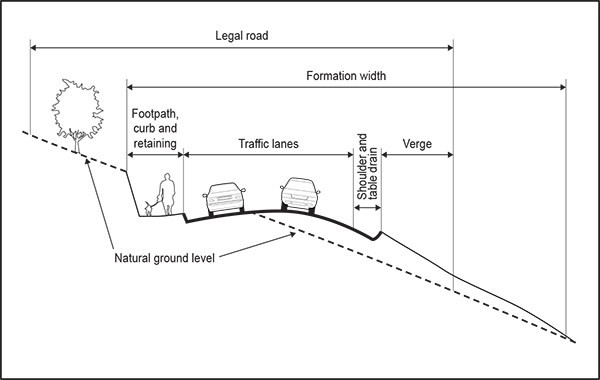 Vegetation alteration or removal within a SEA for a building platform and access way for a dwelling where there is no practicable alternative location outside the area of protected vegetation on the site1.	The total cleared area is no more than 300m2.Conservation planting1.	Conservation planting in SEAs is limited to planting for ecological restoration purposes.Assessment ­ Controlled activitiesMatters of control1.i.ii.Vegetation alteration or removal within a SEA for a building platform and access way for a dwelling where there is no practicable alternative location outside the area of protected vegetation on the site. The council will restrict its control to the matters below:the area of vegetation clearedthe suitability of the proposed building platform for a dwelling.Assessment criteriaVegetation pruning alteration or removal for a building platform and accessway for a dwelling where there is no practicable alternative location outside of the area of protected vegetation on the site.require vegetation clearance to be carried out in a way that avoids high quality vegetation and locates in lower quality vegetation. Having regard to the reasons for which the vegetation is protected, clearing should take place in areas which avoid vegetation on the site which may have greater significance than other vegetationrecognise the need to obtain a building platform and access that is suitable for a dwelling.Assessment ­ Restricted discretionary activitiesMatters of discretionVegetation alteration or removalThe council will restrict its discretion to the matters below for the activities listed as restricted discretionary in the activity table:the ecological values and benefits of the vegetationthe benefits of the vegetation for avoiding or mitigating natural hazardsthe benefits of the vegetation for soil conservation, water quality and the hydrological function of the catchmentthe amenity, landscape and natural character values and benefits of the vegetationthe amenity values of adjacent public space including the coast, CMA, reserves and walkwaysthe reasonable use of the site for a building platform and associated access, services and living areas, and the maintenance of existing activities on the sitethe minimisation of vegetation disturbance from activities, works, accessways and building platforms and alternative locations and methods which may be available to the applicant to achieve their objectives including consideration of an application for flexibility in respect of any development control where this would encourage retention and enhancement of vegetation on the sitethe ecological value of vegetation, including ecosourcing, amenity value, extent, ongoing maintenance and protection, of revegetation measuresthe imposition of bonds, covenants or similar instruments as conditions of consent associated with any of the above mattersmitigation of bush fire riskmeasures to contain and control plant pathogens and diseases including Kauri die backthe need for or purpose of the proposed building or structure.Any vegetation alteration or removal within a Quarry ZoneThe council will restrict its discretion to the matters below for the activities listed as restricted discretionary in the activity table:scale, location, quality, significance, visibility of indigenous vegetation and habitatssignificant adverse effects on existing streams, wetlands, riparian margins and habitatbuffer areas between Mineral Extraction Activities and remaining areas of SEAduration and staging of Mineral Extraction Activitiesproposals for the avoidance, remediation or mitigation of significant adverse effects, or the partial offsetting of residual adverse effects in the local area, including positive environmental benefitsbenefits derived from extracting the resource.Assessment criteriaVegetation alteration or removalwhether the vegetation alteration or removal is minimised and the extent to which adverse effects on the ecological and indigenous biodiversity values of the vegetation are able to be avoided, remedied or mitigatedthe degree to which the vegetation serves to avoid or mitigate natual hazards and the amount of vegetation to be retained or enhancedthe degree to which vegetation alteration or removal will adversely affect soil conservation, water quality and the hydrological function of the catchment and measures to avoid remedy or mitigate any adverseeffectsthe effect of the vegetation alteration or removal on amenity, landscape and natural character values particularly on adjacent public space including the CMA, coast, reserves and walkways and measures to avoid, remedy or mitigate any adverse effectsthe alternative locations and methods which may be available to the applicant to achieve their objectives, including consideration of an application to infringe any development control where this would encourage retention and enhancement of vegetation on the sitethe extent to which revegetation can remedy or mitigate adverse effects including ecosourcing and the ongoing maintenance of revegetation measureswhether conditions of consent can avoid remedy or mitigate adverse effects including the imposition of bonds, covenants or similar instrumentswhether the vegetation removal is necessary to mitigate an identified bushfire risk to existing developmentmeasures to contain and control plant pathogens and diseases such as Kauri die back including measures for preventing the spread of soil and the safe disposal of plant materialwhether the vegetation removal will improve the reliance and security of the network utilitywhether the vegetation clearance is necessary for a structure that has a functional need to be in the proposed location.Vegetation alteration or removal of an SEA within a Quarry Zonewhether the proposed measures, including staging and rehabilitation, will minimise or mitigate significant adverse effects, partially offset residual adverse effects or provide for positive environmental benefits through:i.ii. iii.iv.v.vi. vii.actions undertaken in advance of vegetation removal; areas of indigenous planting;the ratio, quality and type of new indigenous planting in relation to the established vegetation to be removed;the translocation of any indigenous plant and animal species;the opportunity to establish ecological linkages with existing vegetation and/or habitats; ongoing programmes of weed and pest control; andfencing and stock removal.whether the proposed mitigation measures implement the ‘no net loss principle’whether the vegetation proposed to be removed forms part of an ecological corridor, or is adjacent to a watercourse and acts as a filter for sediment and water runoff, or protect threatened plants or animal species and whether the activity will significantly adversely affect these valueswhether the scale or location of the activity will significantly affect water quality or quantity and the habitat value of waterways or wetlandswhether the activity is necessary to enable continued efficient operation of the mineral extraction site.ActivityActivity statusRuralRuralVegetation alteration or removal, including cumulative removal on a site over a 10­year period, of more than 250m2 of native vegetation that:is contiguous vegetationis outside the rural urban boundaryis within the Rural Conservation zoneRDVegetation alteration or removal including cumulative removal on a site over a 10­year period, of more than 250m2 of native vegetation that:is contiguous vegetation of more than 1ha in area existing on a site or sites on [date of notification]is outside the rural urban boundaryis outside the Rural Conservation zoneis on land with an average slope exceeding 15 degreesRDRiparianRiparianVegetation alteration or removal within a natural wetland management areaDVegetation alteration or removal of any vegetation within a natural stream management areaRDVegetation alteration or removal within 30m of urban lake management areasRDVegetation alteration or removal within 20m of rural lakesRDVegetation alteration or removal within 20m of rural streams, other than those in RuralProduction and Mixed Rural zonesRDVegetation alteration or removal within 20m of a natural wetland in the bed of a river or stream(permanent or intermittent) or lakeRDVegetation alteration or removal within 10m of urban streamsRDVegetation alteration or removal within 10m of rural streams in the Rural Production and MixedRural zonesRDCoastalCoastalActivityActivity statusVegetation alteration or removal of more than 25m2 of contiguous vegetation or tree alteration or tree removal of any native tree over 3m in height within 50m of MHWS in the Countryside Living, Rural Conservation, Rural Coastal, Mixed Rural, Rural Production and Future Urbanzones.RDVegetation alteration or removal of more than 25m2 of contiguous vegetation or tree alterationor tree removal of any native tree over 3m in height within 20m of MHWS in all other zones.RDVegetation alteration or removal of more than 25m2 of contiguous vegetation or tree alteration or tree removal of any native tree over 3m in height that is within a horizontal distance of 20m from the top of any cliff with a slope angle steeper than 1 in 3 (18 degrees); and within 150metres of MHWS.RDPermitted and controlled activitiesPermitted and controlled activitiesVegetation alteration or removal for a building platform and accessway for a dwelling wherethere is no practicable alternative outside the area of protected vegetation on the siteCBiosecurity tree worksPDead wood removalPVegetation pruning, alteration or removal for customary usePEmergency tree worksPExisting forestry and farming activitiesPPest plant removalPConservation plantingPVegetation alteration or removal for routine maintenance within 3m of existing buildingsPVegetation alteration or removal for routine operation, maintenance and repair of existingtracks, lawns, gardens, fences and other lawfully established activities.PVegetation alteration or removal not listed in Activity Table ­ Vegetation Management all zonesor Activity Table ­ Vegetation Management in overlays.PNetwork UtilitiesNetwork UtilitiesVegetation alteration or removal for the operation, repair and maintenance or minorinfrastructure upgrading of an existing network utilityPActivitySEAONFONFONFONFONFONFONFONFONFONFHNCONLsONCActivitySEAA1AV1V2BCDEF1F2HNCONLsONCVegetation alteration or removal of less than 25m2 of any native contiguousvegetationNAPPPPPPPPNANANANANAVegetation alteration or removal of more than 25m2 of any native contiguousvegetationNADDDDDDDDNANANANANAActivitySEAONFONFONFONFONFONFONFONFONFONFHNCONLsONCActivitySEAA1AV1V2BCDEF1F2HNCONLsONCVegetation alteration or removal of less than 50m2 anynative contiguous vegetationNANANANANANANANANANANAPPPVegetation alteration or removal of more than 50m2 anynative contiguous vegetationNANANANANANANANANANANARDRDRDAny vegetation alteration orremovalDNANANANANANANANANCNCNANANAAny vegetation alteration orremoval within a Quarry ZoneRDNANANANANANANANANCNCNANANAVegetation alteration or removal within a SEA for a building platform and access way for one dwelling per site where there is no practicable alternative location outside the area of protected vegetation onthe siteCNANANANANANANANANANANANANABiosecurity tree worksPPPPPPPPPPPPPPDeadwood removalPPPPPPPPPPPPPPEmergency tree worksPPPPPPPPPPPPPPVegetation alteration orremoval for customary usePPPPPPPPPNCNCPPPExisting forestry and farmingactivitiesPPPPPPPPPPPPPPPest plant removalPPPPPPPPPPPPPPConservation plantingPPDDPDDRDDNCPPPPVegetation alteration or removal for routine maintenance within 3m ofexisting dwellingPPPPPPPPPNCNCPPPVegetation alteration or removal for routine maintenance within 3m of existing buildings greater than100m2  GFAPPPPPPPPPNCNCPPPTree trimming within 10m ofexisting buildingsPNANANANANANANANANANANANANAVegetation alteration or removal for routine operation, maintenance and repair of existing tracks, lawns, gardens, fences and otherlawfully established activities.PPPPPPPPPNCNCPPPNetwork UtilitiesNetwork UtilitiesNetwork UtilitiesNetwork UtilitiesNetwork UtilitiesNetwork UtilitiesNetwork UtilitiesNetwork UtilitiesNetwork UtilitiesNetwork UtilitiesNetwork UtilitiesNetwork UtilitiesNetwork UtilitiesNetwork UtilitiesNetwork UtilitiesActivitySEAONFONFONFONFONFONFONFONFONFONFHNCONLsONCActivitySEAA1AV1V2BCDEF1F2HNCONLsONCVegetation alteration or removal for the operation, repair and maintenance or minor infrastructure upgradingof an existing network utilityPPPPPPPPPPPPPP